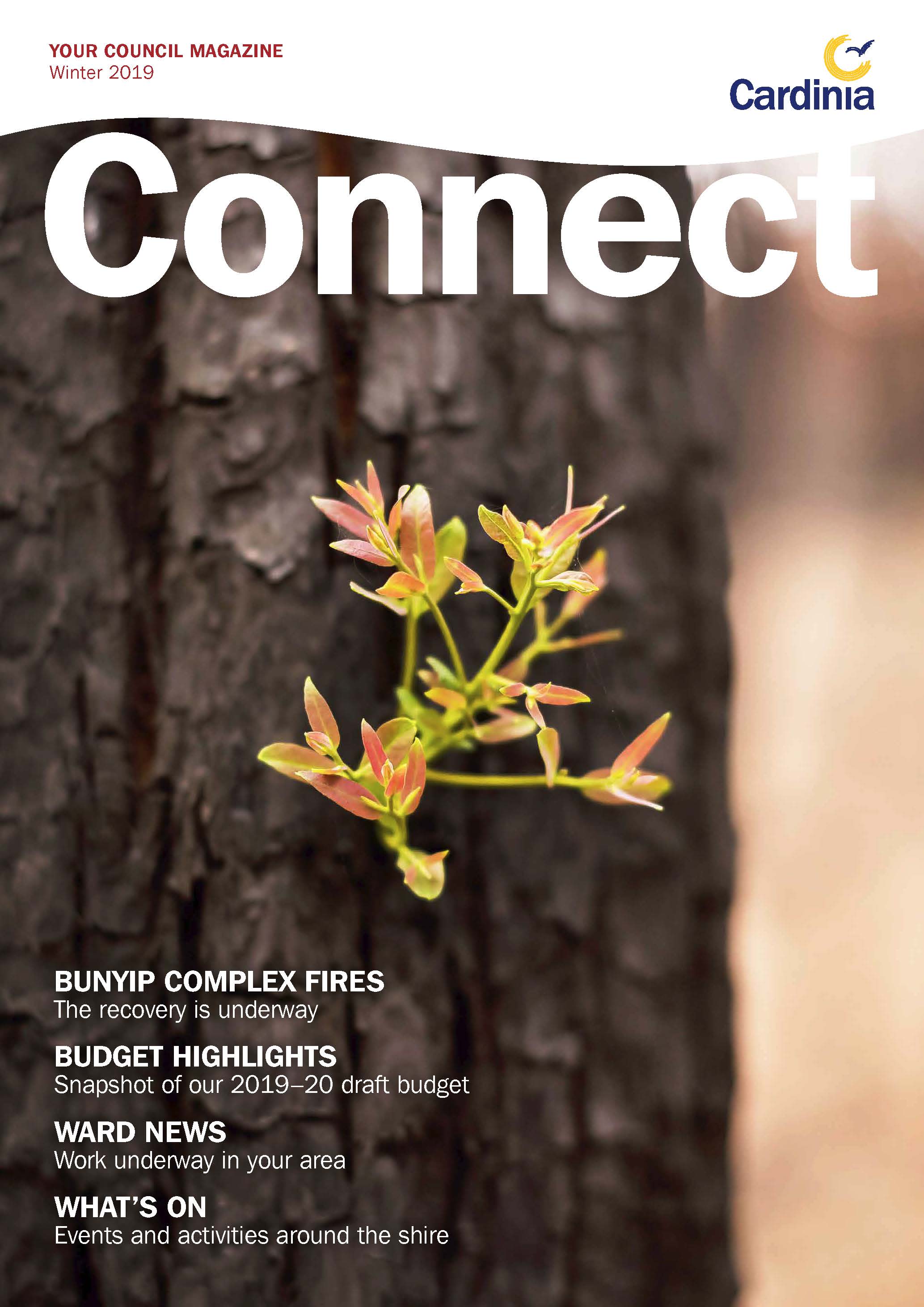 On the coverRecovery and regeneration is underway following the Bunyip Complex Fires in March, as new growth becomes visible in areas like Tonimbuk where this photo was taken.ContentsCardinia Connect Winter 2019	5Budget 2019–20 highlights	5Mayor’s message	7Bushfire devastation brings out the best in our community	9Council’s helping hand	11Beating the drum for learning	13School holiday fun for teens	14Recognising our volunteers	14Shade for health	15Kindergarten registrations closing soon	15Giving a voice to children	16Celebrating our unity and diversity	16Open the door to learning and connection	17Building towards affordable housing	18Say ‘boo’ to the flu	18Let’s celebrate NAIDOC Week	18E-waste a no-no for household bins	19Central Ward	19Port Ward	24Ranges Ward	28What’s on?	33Open for business!	41Cardinia Connect Winter 2019Budget 2019–20 highlightsWe would like to thank community members who had their say on Council’s draft 2019–20 budget and amended Council Plan, which were recently placed on exhibition.The proposed budget reflects Council’s responsible financial management, which has enabled more than $60 million of capital works to be included in the budget and all vital community services to be maintained or enhanced.General rates will increase 2.5 per cent, in line with Victorian Government rate capping. The residential garbage charge remains unchanged at $283.70 and the green waste charge will increase from $117 to $123.16.Council is expected to consider the draft budget and amended Council Plan for adoption on Monday 17 June.www.cardinia.vic.gov.au/budgetCapital works program valued at $60.69 million:$2.7m for Lang Lang recreation facility$2.5m for Comely Banks reserve pavilion$1.08m for Bunyip soccer facility$14.43m on other buildings$3m for McGregor Road and Pakenham Bypass interchange upgrade$11.55m on other roads and bridges$1.4m on footpaths and cycle paths$5.57m for James Bathe Recreation Reserve$2.61m on other recreational, leisure and community facilities$3.14m on parks, open space and streetscapes$2.02m for Koo Wee Rup High School sports facilities upgrade.Community services including:$797K for aquatic and recreation facilities$736K for child and family services$1.29m for community recreation$2.21m for libraries$1.57m for maternal and child health$1.03m for youth services$1.44m for community development$416K for family and community services management$1.21m for social and community planning$622K for economic development$1.27m for safe and inclusive communities.Rate instalmentsAnnual rate notices for 2019–20 will be issued to ratepayers during August.Reminder notices are issued for the second, third and fourth instalments. Due dates for instalments are 30 September, 30 November, 28 February and 31 May.Council offers a range of payment options, including the FlexiPay (direct debit) option which you can set up online to pay from your bank account or credit card and which enables you to pay your rates, weekly, fortnightly, monthly or quarterly.www.cardinia.vic.gov.au/ratesMayor’s messageSo much has happened in our shire since the last edition of Connect, so we’ve got a lot to share with you in the following pages.The bushfires in March had a devastating impact on many in our community. While it still may take some time, we are now on the road to recovery together. I’m incredibly proud to be part of such a resilient and supportive community and have been humbled by the strength of the community spirit that’s been shown. To read all about the recovery efforts, turn to pages 9 to 13.Also in this edition, we are pleased to bring you some of the highlights of our draft 2019–20 budget. We’ve worked hard over the past six months to develop a budget that reflects our community’s needs yet continues to manage limited resources efficiently and responsibly. Significant funding is going towards recreation, leisure and community facilities as well as roads, drains and footpaths. Our annual budget also ensures we have sufficient funds to deliver the activities and initiatives set out in the Council Plan.I’m pleased to advise that our kerbside recycling processing resumed again in April. This followed SKM’s Hallam transfer station re-opening after addressing issues which caused the processor to cease accepting materials for recycling. Thank you for your patience during this time – I encourage you to continue your recycling efforts, ensuring consistent and careful separation makes this process easier and more sustainable. Council will continue to explore long-term solutions and work with the Victorian Government towards achieving a more stable and innovative recycling industry.The CFA-declared Fire Danger Period for Cardinia Shire ended on 1 May. Depending on where you live, you may be able to burn off on your property to reduce fuel loads if you follow certain conditions. For more info visit www.cardinia.vic.gov.au/burningoffFinally, I would like to acknowledge and thank the shire’s many volunteers for the wonderful work they do. It gave me great pleasure to recognise their dedication and commitment last month at the annual volunteer reception, held during National Volunteer Week. Read more on page 14 to 15.And don’t forget, even though the weather is cooling down, our community houses and libraries offer plenty of activities to get together and learn something new. See pages 33 to 41 for some great ideas.Mayor Cr Graeme MooreCouncil and Town Planning meetingsYou are welcome to attend General Council and Town Planning meetings held monthly in the Council Chambers, Civic Centre, 20 Siding Avenue, Officer.See our website for meeting dates and times. Meeting agendas are also available on our website prior to the meeting.www.cardinia.vic.gov.au/meetingsBushfire devastation brings out the best in our communityAs residents and business owners take on the huge challenge of getting back on their feet after the recent bushfires in Cardinia Shire, Mayor Cr Graeme Moore reflects on the remarkable way in which the community has come together to help.“On the afternoon of Friday 1 March, lightning strikes sparked fires in and around the Bunyip State Park. The resulting blazes went on to destroy 29 homes and 67 sheds and outbuildings in Tonimbuk, Bunyip North, Tynong North and Garfield North. It also burned 15,000 hectares in the park and surrounding areas, hundreds of kilometres of fencing, and affected many farms, livestock and animals.“On 2 March, as the CFA continued to battle the fires with enormous courage and dedication, relief centres in Pakenham and Koo Wee Rup were set up to accommodate people evacuated from their homes.“From that time, offers of help poured in – everything from accommodation, to counselling, to livestock agistment … it was just amazing.“Once the area was declared safe, the relief centres closed and the recovery centre opened in Bunyip and later moved to Tonimbuk. At these centres I’ve seen people in tears after losing homes, businesses, sheds, fences … it’s heartbreaking. Like my fellow councillors, I’m absolutely devastated for those affected.“But on a positive note, there’s such incredible community spirit and kindness in action. I’ve never been so proud to be Mayor of this shire as I am now.“I wish I had room to individually thank every volunteer and community group involved in the recovery, but the list would be too long. Your work is so important – thank you. I’d also like to acknowledge Council staff for their efforts.“Over the past three months, we’ve taken important steps down the long road to recovery. Let’s keep walking together on the journey.”Recovery beginsCouncil is partnering with a number of community groups to run the bushfire recovery centre at Tonimbuk. The centre is a place for the fire-affected community to meet and connect, and get recovery information and support. It is currently staffed by two Council officers on weekdays from 10am to 3pm, with local volunteers keeping the doors open seven days a week from 9am to 5pm.The most effective disaster recovery is led by the community. With this in mind, Council is working with local residents to help establish a community recovery committee that will lead the way with the ongoing recovery.Bushfire recovery centre: Tonimbuk Hall, 1900 Gembrook-Tonimbuk Road, Tonimbuk.For bushfire recovery information:www.cardinia.vic.gov.au/recoveryCouncil’s helping handLocal government plays a vital role in supporting communities to recover after a disaster.Since the fires broke out, Council has deployed many staff from across the organisation to work in the response, relief and recovery phases. But there’s still a long way to go – so we’ve appointed three full-time bushfire recovery officers, funded by the Federal Government’s Disaster Recovery Funding Arrangements, for a 12-month period.Here are just some of the ways we’ve provided financial and practical support:advocating strongly to other levels of government for funding and servicesongoing contact with affected residents to check on their welfare, connect them with services and assistance, and to obtain bank account details for relief fundingco-ordinating the bushfire recovery centre in partnership with community groupsclearing fallen and dangerous trees from roadsides, and clearing roadside drainsassessing and clearing dangerous trees on private propertyorganising and providing free rinses and refills of water tankscomprehensive impact assessment of the fire zonespecial hard waste collection for fire-affected areareplacing burnt road signshosting an information night on coping with trauma, delivered by a trauma expertcoordinating agencies and organisations involved in the recovery to attend community meetings and host information sessionsongoing communication and coordination of volunteersadvice on removing asbestos and other hazardous wastewaiving permit, demolition and document fees to replace fire-damaged structures, and fast tracking applications.It’s not too late to donateThanks to a fundraising partnership between the Casey Cardinia Foundation and the Gippsland Emergency Relief Fund, about $170,000 has been distributed to 75 households with building losses in Cardinia Shire. To everyone who has donated so far – thank you!You can still donate at www.everydayhero.com.au/event/BunyipFireReliefBeating the drum for learningDRUMBEAT is helping students learn important social and emotional skills at the Officer Specialist School. DRUMBEAT stands for ‘Discovering Relationships Using Music, Beliefs, Emotions, Attitudes, and Thoughts’ and is facilitated by Council’s Youth Services team.The program helps students build the skills they need for healthy relationships and to better engage with their peers. At the end of the program, participants give a drumming performance at a school assembly – with the whole school singing along!School holiday fun for teensCardinia Shire Council’s Teenage School Holiday Program for young people aged 12 to 17 years kicks off on Monday 1 July and offers a range of activities which are free or low cost. Bookings are essential.www.cardinia.vic.gov.au/tshpRecognising our volunteersCardinia Shire Council acknowledged and thanked the shire’s many volunteers at its annual volunteer reception held during National Volunteer Week last month.Mayor Cr Graeme Moore thanked the volunteers, who represented around 560 organisations, for the generous contributions they make in our shire.“The time and effort you put in, and your commitment to our community is valued and appreciated,” Cr Moore said.“Volunteers are such a vital part our community – of every community – and our shire would not be the great place it is without you.”Each year, Council presents the Stan Henwood Award to someone who has made a positive, long-term contribution to the community through volunteer service. The award honours the late Stan Henwood and his lifetime contribution to the township of Tynong, and to the wider community. The 2019 winner will be featured in the Spring edition of Connect or go to www.cardinia.vic.gov.au/stanhenwoodawardTo find out more about volunteering in Cardinia Shire, go to www.cardinia.vic.gov.au/volunteeringShade for healthWe have recently adopted a Shade Policy that aims to help protect community members from sun and UV radiation exposure through a planned increase in shade provision in key community areas.The policy will help guide the provision of shade in Council-owned and managed open spaces and facilities such as skate parks, play spaces and passive and active reserves. It prioritises natural shade solutions and built shade structures to reduce sun and UV radiation exposure. Supported by SunSmart Australia, the policy can be read online at www.cardinia.vic.gov.au/shadepolicyKindergarten registrations closing soonNew registrations or changes to your preferences need to be submitted by 28 June to ensure you are eligible for first round kindergarten offers. Use Council’s central registration portal to check key dates, apply for a place or update your information.www.cardinia.vic.gov.au/kindergartenGiving a voice to childrenOur commitment to being a Child Friendly City was recognised recently with the presentation of the Cardinia Children’s Charter to Council.Local children designed and developed the charter, which highlights their contribution to our community. In a child-friendly city, children are encouraged to express their individual opinions, and participate in and contribute to decisions about their communities and wellbeing.Celebrating our unity and diversityCelebrate the strength and courage of refugees on World Refugee Day on Thursday 20 June at Living Learning Pakenham. Cardinia Shire Council has been a Refugee Welcome Zone since 2014, committing to welcoming refugees into our community, upholding the human rights of refugees, demonstrating compassion for refugees and enhancing cultural and religious diversity.Artwork by Amir, a local artist from a refugee background, that depicts the strength of unity and richness of diversity in language, culture and community, was commissioned by Council and will be displayed at the Civic Centre. The artwork was unveiled on Harmony Day and now features on banners to recognise our commitment to welcoming our new and emerging communities.To learn more, visit www.cardinia.vic.gov.au/refugeewelcomezoneOpen the door to learning and connectionNeighbourhood houses offer an enticing variety of great training courses and cultural, social, health and wellbeing activities.These not-for-profit community organisations also have public internet access, some children’s services, and a range of information and resources. Courses and activities are free or low cost to allow as many people as possible to take part.Neighbourhood houses are managed through a volunteer committee.You’ll find neighbourhood houses in Beaconsfield, Bunyip, Cockatoo, Emerald, Lang Lang, Pakenham (two centres) and Upper Beaconsfield.www.cardinia.vic.gov.au/neighbourhoodhousesCheck out what’s new in CockatooFollowing extensive community consultation, the Neighbourhood House in Cockatoo has started 2019 with a bang, offering a range of new and exciting programs as well as some existing ones.The centre, at 23 Bailey Road, is now auspiced by TaskForce following a tender process.Building towards affordable housingWe have adopted a Social and Affordable Housing Strategy, which reflects our commitment to building a liveable community where residents have access to safe, affordable and secure housing. The strategy identifies the social and affordable housing needs in Cardinia Shire, provides a framework to facilitate an increase in the supply of affordable housing, looks at ways to support housing diversity to respond to needs within our community, and responds to recent legislative changes in The Planning and Environment Act 1987. View the strategy online at 
www.cardinia.vic.gov.au/affordablehousingSay ‘boo’ to the fluFlu season is here and eligible residents can receive a free flu vaccine though our immunisation program, while stocks last. All Victorians aged six months or older are encouraged to get an annual flu shot. For eligibility and session details: www.cardinia.vic.gov.au/immunisationLet’s celebrate NAIDOC WeekNAIDOC Week from 7 to 14 July is a wonderful opportunity to learn about and celebrate the history, culture and achievements of Aboriginal and Torres Strait Islander people. This year’s theme is ‘Voice. Treaty. Truth. Let’s work together for a shared future’. Check our website for activities happening across the shire, including the opportunity to provide input into our second Reconciliation Action Plan, which is now being developed.E-waste a no-no for household binsFrom 1 July e-waste will be banned by the Victorian Government from landfill in the state, which means that it cannot be disposed of in any of your household bins. E-waste is any item that has a battery, cord or plug and is at the end of its useful life, such as computers, TVs, vacuum cleaners, toasters, powered toys and power tools. E-waste can be recycled at drop-off locations around the shire or through Council’s hard and bundled green waste collections.www.cardinia.vic.gov.au/ewaste Central WardCr Collin Ross – Deputy Mayor0428 598 491
c.ross@cardinia.vic.gov.auCr Jodie Owen0427 294 893
j.owen@cardinia.vic.gov.auCr Carol Ryan0418 130 851
c.ryan@cardinia.vic.gov.auCr Michael Schilling0418 845 798
m.schilling@cardinia.vic.gov.auRecord numbers at Cardinia LifeOur community is getting active and visiting Cardinia Life in record numbers this year. More than 600 teams are now using the stadium each week for sports including netball, basketball and floorball and more than 2,000 people will participate in swimming lessons this year.www.cardinialeisure.com.auGoing solar for our environmentCouncil’s My Place youth centre in Pakenham has had an environmental boost with solar electric systems to help reduce future energy costs and the impact on the environment.A 31kW system was installed to reduce electricity-related CO2 emissions by approximately 44 tonnes annually.A solar electricity system installed at the Pakenham Hall, library and U3A building late last year is providing annual savings of around $16,500 in electricity costs and reducing greenhouse emissions by approximately 120 tonnes per annum.Council replaced more than 500 lights at the building with energy efficient LEDs which will further reduce operating and maintenance costs, greenhouse gas emissions and improve lighting at the centre.In your wardWhere you’ve seen us working:Bald Hill Road, Pakenham – culvert replacement and installation of new guardrails on either side.Army Road, Pakenham – reseal at roundabout.Toomuc Creek pedestrian bridge replacement at Princes Highway.New Toomuc Creek pedestrian bridge between Heritage Springs and Edenbrook estates, south of the railway line at Victory Drive.PB Ronald Reserve car park, Pakenham – construction of a new sealed car park and improvements to the existing sealed car park to increase the number of parking spots and provide more bays for disabled parking. Additional footpath links will also be constructed.James Bathe Recreation Reserve sports new lookWork on the fantastic new sporting facilities at James Bathe Recreation Reserve is nearing completion.Earthworks and drainage were completed in May, as well as lighting, fencing and car park works. Only finishing touches remain, including establishing grass on the ovals. The project has included constructing two football and cricket ovals, two netball courts, nature-based playground, multi-use nets for cricket, futsal and baseball, areas for skateboards and scooters, open space areas, barbecue facilities and shelters.Works to construct a new pavilion at the reserve have also started and are expected to be completed in December this year. The project has been funded by Council ($10.3 million) with support from the Victorian Government’s Growing Suburbs and Community Sports Infrastructure funds ($1.01 million).www.cardinia.vic.gov.au/jamesbatheprojectComely Banks project coming to lifeWork has started on plans to bring a regional sporting hub to life at Comely Banks Reserve in Bridge Road, Officer.The sporting hub, to be located next to the Bridgewood primary school and early years centre, will feature two sports ovals, incorporating four rectangular pitches suitable for touch rugby, rugby league and cricket as primary sports. The fields can also support soccer, gridiron and football if required. There will be multi-use cricket practice nets, two synthetic bowling greens, a multi-purpose shared use pavilion and community space, playground, open space areas, footpaths and car parking facilities.The project will develop Comely Banks Reserve into a regional recreation reserve that will serve community groups, individuals and sporting clubs, promoting greater participation in sport. The multipurpose shared-use pavilion will support sporting clubs and give community members greater access to, and use of, the reserve.Council has been working closely with state sporting associations and the community towards developing final plans for construction. The Victorian Government is contributing to the development of the pavilion through the Growing Suburbs Fund and Council will also source additional external funding opportunities.Community partnerships deliverCouncil has provided funding support of almost $14,000 to the Pakenham Junior Football Club in Central Ward towards the cost of an electronic scoreboard for Toomuc Reserve as part of Council’s 2018–19 community capital works grant program.Recipients of the 2019–20 community capital works grants program are expected to be announced in August.www.cardinia.vic.gov.au/ccwgPort WardMayor Cr Graeme Moore0400 167 844
g.moore@cardinia.vic.gov.auCr Ray Brown0419 953 198
r.brown@cardinia.vic.gov.auNew courts a hitTwo new courts have been constructed at Cochrane Park and the existing courts refurbished to offer better tennis facilities to the local community. The works included acrylic surfacing, improved lighting and new shelters which will be enjoyed by members of the Koo Wee Rup Tennis Club and local community. The project was jointly funded by Council ($327,000) and the Victorian Government ($250,000).In Catani, two new courts have been created for tennis or netball, and new lighting, competition surfacing, and fencing has been installed. This project was funded by Council ($273,710) with support from the Victorian Government’s Community Sports Infrastructure Fund ($100,000).Win for local sport in BunyipPreliminary work has started on the new $2.76 million community pavilion at Bunyip Recreation Reserve that will serve local soccer and cricket clubs as well as the wider community. The Bunyip Soccer Club is one of only three registered soccer clubs in the shire, and the new building will ensure the club can accommodate the growing participation in the sport, including junior and female players.The state-of-the-art facility will include female-friendly change rooms, a gym, first-aid room, community and social space and associated kitchen. The project is jointly funded by Council and the Victorian Government’s Building Better Regions Fund and is expected to be completed in early 2020.Community partnerships deliverCouncil has partnered with community groups in Port Ward to support the following projects in 2018–19 as part of Council’s community capital works grant program:Tynong Public Hall Committee – toilet facilities upgrade $4,779Koo Wee Rup recreation reserve – lighting for cricket practice nets $14,312Koo Wee Rup Bowls Club – fixed outdoor furniture upgrade $7,627Cora Lynn Football Club – electronic scoreboard for the netball club $2,975Catani Recreation Reserve – kitchen facilities upgrade $10,741Cora Lynn Recreation Reserve Committee – interior painting of the hall and social rooms $1,934Garfield Bowling Club – car park upgrade project $25,000 Recipients of the 2019–20 community capital works grant program are expected to be announced in August.www.cardinia.vic.gov.au/ccwgWorld of adventure at MaryknollThere’s a world of adventure waiting to be discovered at Maryknoll Recreation Reserve’s newly upgraded playground in Marrakilla Road.We’ve worked closely with the community to create a play space that caters for children of all ages and includes:a multi-level play spacedouble slidesmonkey barsflying foxtwist netshop countervertical disc climberdouble swingsspinnerbasketball half-court and ring.The $65,000 project was fully funded by Council as part of the Playspace Renewal Program.Koo Wee Rup pavilion to be redevelopedDesign and planning has begun for redeveloping the pavilion and change room facilities at Koo Wee Rup Recreation Reserve. The $2.5 million redevelopment will provide a universally accessible facility that meets the needs of all genders, ages and abilities, and will include change rooms, accessible toilet facilities, umpire rooms, meeting room and office, gym and a first-aid room.The project is jointly funded by Council, the Australian Government’s Building Better Regions Fund – Infrastructure Projects Stream, and Sport and Recreation Victoria. Construction is expected to start early next year.In your wardWhere you’ve seen us working:Ingram Road, Nar Nar Goon North – culvert replaced.Taplins Road, Catani – road reconstruction works now complete.Garfield North Road, Garfield North – road reconstruction of Garfield North Road as well an extension of the seal past the entrance to Mt Cannibal.Koo Wee Rup ovals – Council will soon start work on behalf of the Victorian Government to reconstruct the primary school and secondary school ovals.Lang Lang Recreation Reserve – works are well underway on the pavilion that will feature accessible change rooms and amenities for netball, cricket, football and tennis, a gym, community space, kitchen, umpires’ facilities and storage space.Ranges WardCr Brett Owen0418 993 370
b.owen@cardinia.vic.gov.auCr Jeff Springfield0427 383 810
j.springfield@cardinia.vic.gov.auCr Leticia Wilmot0427 135 879
l.wilmot@cardinia.vic.gov.auExciting upgrade for Gembrook Leisure ParkGembrook Leisure Park will undergo a $1.5 million transformation featuring an upgraded skate park and play space.The project will include installing a skate park based on ideas from the young people of Gembrook, plus a half-size multi-use court, open lawn area with barbecue and picnic facilities, exciting new play space for all ages and abilities, refurbished public toilets, car parking facilities and landscaping.The works will implement the Gembrook Leisure Park Master Plan, which Council recently adopted following extensive community consultation.The project has been jointly funded by Council and the Australian and Victorian governments, with each contributing $500,000.Gembrook Leisure Park is located next to Gembrook Community Centre at the corner of Beenak East Road and Gembrook Road.In your wardWhere you’ve seen us working:Officer Recreation Reserve – work is nearing completion on the reconstruction of the western oval to deliver an improved playing surface for local football and cricket clubs.Emerald netball facility – the first stage of works including car park, retaining walls, site services, stormwater drainage, netball courts, lighting and building platform for future pavilion are complete.Hills Hub, Emerald – construction continues; structural steel installation on the first floor, blockwork walls and steelworks are complete. Works now underway include framing and cladding, installing services (first fix) and internal wall lining works.Berglund Road, Beaconsfield Upper – road rehab works were completed on the existing seal as well as an extension of the sealed area on this steep section of road to improve safety.Bridge Road, Officer – road duplication project completed in May.Worrell Reserve pavilion upgrade kicks offWork to demolish and rebuild the main pavilion at Worrell Reserve in Emerald began last month. The $2.63 million redevelopment will deliver modern unisex change room facilities, universally accessible amenities, storage areas, community gym upgrade, a multi-purpose community room with kitchen, canteen and servery, as well as covered spectator areas.The pavilion upgrade will complement the recent redevelopment works to the oval, which included resurfacing, drainage and irrigation.The reserve is used by Emerald Junior Football Club, Emerald Cricket Club, Emerald Tennis Club, Emerald Community Gym and the wider community.Council is also finalising the reserve’s master plan and would like to thank community members who provided feedback as part of the recent consultation process.BMX and skate upgrades for Alma Treloar ReserveWork will start soon on a $350,000 upgrade to Alma Treloar Reserve in Cockatoo.The project will include construction of a new BMX pump track and improvements to the existing skate park.In November 2018, Council adopted the Alma Treloar Master Plan, which included extensive engagement with the local community. It was clear to Council that the installation of a BMX track and enhancement of the skate area were high priorities for many community members.Council sought further feedback in May this year, inviting community members to provide feedback on the design plans.Work on the new BMX pump track and skate park improvements are expected to start in July and be completed by the end of October.Community partnerships deliverCouncil has partnered with community groups in Ranges Ward to support the following projects in 2018–19 as part of Council’s community capital works grant program:Officer Recreation Reserve Committee of Management – install CCTV security $7,926Officer Recreation Reserve Committee of Management – solar panel project $13,651Beaconsfield Kindergarten – Wood Street nature playground renewal $3,685Upper Beaconsfield Community Centre – Early Learning Centre flooring upgrade $3,118Josie Bysouth Reserve Committee – new water tank $1,801Beaconsfield Kindergarten – solar panel project $6,600Gemco Players Community Theatre – stage lighting upgrade $11,365Nobelius Heritage Park and Emerald Museum – new air conditioning for the museum $10,650Cardinia Environment Coalition – greenhouse for nursery $20,037Recipients of the 2019–20 community capital works grant program are expected to be announced in August.www.cardinia.vic.gov.au/ccwgWhat’s on?Here are just some of the great events and activities happening in our shire.Cardinia Cultural CentreCaruso to Carreras, The Great TenorsWednesday 12 June, 10amA compilation of 100 years of spectacular tenor and soprano songs and arias from the legends of the stage – Caruso, Pavarotti, Bocelli and more.Christmas in JulyWednesday 24 July, 10amA special Christmas production featuring traditional carols, contemporary Christmas songs and lots of laughs.Christmas in July lunchWednesday 24 July, 12.30pmTwo-course lunch includes traditional main course and dessert.Sherlock Holmes and a Woman’s WitWednesday 21 August, 10amSherlock Holmes and his faithful friend Dr Watson embark on two adventures involving mystery, intrigue, scandal and trickery. Performed by the Lux Radio Theatre.Walt-Sing AustraliaWednesday 18 September, 10amEmbark on a musical journey through the decades with tributes to Peter Allen, Olivia Newton-John, The Seekers, Johnny O’Keefe, plus many more.All performances are held at Cardinia Cultural Centre’s Star Theatre. For bookings and event info, visit www.cardiniaculturalcentre.com.au or call 1300 887 624Note: Performances are subject to change without notice.Check the website for up-to-date performance listings.CCC redevelopment updateCardinia Cultural Centre’s exciting redevelopment is well and truly underway, with works progressing well. The first stage of the redevelopment is due to open in September. Check the spring edition of Connect to see what’s on in this amazing new space or visit www.cardiniaculturalcentre.com.auLocal marketsPick up fresh produce or handicrafts from one of these great local markets.The Community GrocerEvery Thursday, 9am–12pmLiving Learning Pakenham, 6B Henry Street, PakenhamCockatoo Country MarketFirst Saturday of the month, 8.30am–1.30pmCommunity Complex Hall, 
Alma Treloar Reserve, 77 Pakenham RoadEmerald Grow It, Bake It, Make ItFirst Sunday of the month, 9am–2pmGemco Community Arts Centre, 19 Kilvington DriveEmerald MarketThird Sunday of the month, 9am–1pmEmerald Community House, 356 Belgrave-Gembrook RoadPakenham Community MarketThird Sunday of the month, 8am–1pmPakenham Football Club, Toomuc Reserve, Princes HighwayGembrook MarketFourth Sunday of the month, 9am–2pmGembrook Community Centre, corner Beenak East and Pakenham-Gembrook roadsBunyip Community MarketLast Sunday of the month, 9am–1pmBunyip Recreation Reserve, Longwarry-Nar Nar Goon RoadCommunity eventsFor more events or to add a listing to the community calendar go to www.cardinia.vic.gov.au/eventsThe Craft and Patchwork ExpoSaturday 22 June, 9.30am–4pmKoo Wee Rup Community Centre, Cochrane Park, Rossiter RoadThere will be quilts and crafts on display as well as retail stall holders, Devonshire tea, coffee, sandwiches and soup available to purchase. Entry: $5.Advanced care planningTuesday 25 June, 10–11amOutlook Community Centre, 24 Toomuc Valley Road, PakenhamCost: free.Pakenham 16th Annual Antique and Collectables FairSaturday 27 July, 9am–3.30pmCardinia Cultural Centre, 
40 Lakeside Boulevard, PakenhamCost: $5 adults, children freeCardinia Men’s Shed workshopsMonday to Friday, 8.30am–1pm
Monday 5.30–8.30pmLiving Learning Pakenham, 6B Henry Street, PakenhamCardinia Men’s Shed members meet every week. If you’re attending a workshop for the first time, it is recommended you attend on a Wednesday. Cost: $2.Laughter ClubEvery Tuesday, 6–7pmUpper Beaconsfield Community Centre, 
10–12 Salisbury Road, Upper Beaconsfield. Cost: by donation.Marketplace Marchers weekly walking groupEvery Friday, 8–9am (except public holidays)Pakenham Central Marketplace, meet at the top of the escalator outside The Reject Shop.Local libraries – Book it in!All events are free and bookings are essential unless otherwise stated. Visit www.cclc.vic.gov.au/events or phone the host library.Autism awarenessPakenham Library
Wednesday 12 June, 6–8.30pmAutism Spectrum Disorder – workshop covers recognising behaviours, appropriate response and referrals. Suitable for parents, volunteers and community groups.Tax essentialsPakenham Library
Wednesday 19 June, 4–5pmAre you new to business, or thinking of starting a small business? Attend this free introductory workshop run by ATO staff.Abe Nouk – refugee turned poetPakenham Library
Friday, 21 June 11am–12pmSudanese-born Abe Nouk, who was illiterate when he arrived in Australia in 2004, is now an author, performer of written words, facilitator of creative performance and writing workshops.Bhuna masala – Indian cooking 101Pakenham Library
Saturday 22 June, 2–3.30pmLearn how to make bhuna masala, which forms the base for a huge number of dishes from across India.Soy candlesEmerald Library
Saturday 22 June, 11am–12pmLearn how to make all-natural soy wax candles, tea lights and melts. Starter kits available for purchase.Cardinia Mobile Library:2–4 JulySnowman SnowglobeAges five and over.1–12 JulyDesign Your Own BookmarkDesign and decorate your own bookmark. For times and bookings for these, and other library events, visit www.cclc.vic.gov.auAn introduction to KonMariPakenham Library
Saturday 27 July, 1.30–3pmThis workshop will introduce you to the basics of the KonMari method. Learn how to go beyond the notion of tidying and start the process of removing things from your life that no longer bring you joy.Introduction to silicon mouldingPakenham Library
Saturday 3 August, 2–3.30pmWatch artist Tentacle Spine demonstrate pouring silicon moulds for resin jewellery.Sisters in Crime Australia presents Vikki PetraitisEmerald Library
Saturday 10 August, 1–2pmVikki Petraitis shares her experience as a true crime writer. Hear about her new collection ‘Inside the Law: 25 years of true crime writing’.Books available for purchase.Branching outPakenham Library
Thursday 15 August, 10am–1pmTo celebrate Family History Month, join members of the Narre Warren and District Family History Group and local history librarian, Heather Arnold. All welcome. Bookings not necessary.Open for business!Creating and supporting local employment and business opportunities for our community is one of our five key strategic goals.Did you know?14,142 residents employed in the shire*94% of those able to work are employed*64% work full-time*34% part-time*Top four industries:construction (12.6%)*retail (12.4%)*health care and social assistance (11.8%)*manufacturing (10.6%)*Through implementing actions of the Casey Cardinia Attracting Employment and Investment Strategy, more than one job for every household has been created in Cardinia Shire over the past three years.*Cardinia Shire Council Annual Report 2017–18The tourism economyThe Casey Cardinia Visitation Strategy 2017–20 encourages establishing tourism activities and facilities and provides a plan to strengthen the region’s tourism industry. Led by industry and supported by Cardinia Shire Council and the City of Casey, the strategy lays the foundations for increasing regional jobs and growing visitation, to the benefit of local businesses and communities.Brekkie with businessTogether with the City of Casey, we deliver regular Casey Cardinia Business Breakfasts, offering networking, learning and opportunities for the business sector. The Casey Cardinia Business Breakfast series hosts three events a year. Keep an eye on our website for details about our breakfast later in the year that will feature actor Samuel Johnson as the guest speaker.www.cardinia.vic.gov.au/businessbreakfastBusiness Awards – be in it to win it!Applications close 16 June for the Casey Cardinia Business Awards. There are 10 category awards and the main award – Casey Cardinia Business of the Year. Be quick to nominate your business. Finalists will be announced on 14 August, and winners will be celebrated at the gala dinner in October.www.caseycardinia.com.auBusiness enviro-financeOwners of commercial and industrial buildings in Cardinia Shire can take advantage of environmental upgrade agreements to help make their buildings more energy efficient. Agreements are made through Sustainable Melbourne Fund and offer businesses accessible and affordable financing for energy, water and waste efficiency projects.www.cardinia.vic.gov.au/EUFCardinia Shire CouncilCustomer Service Centre
20 Siding Avenue, Officer
Open Monday to Friday, 8.30am–5pm
PO Box 7, Pakenham 3810Phone: 1300 787 624Email: mail@cardinia.vic.gov.auWeb: www.cardinia.vic.gov.auTTY users: 1300 677 then ask for 1300 787 624Speak and Listen users: 1300 555 727 then ask for 1300 787 624After-hours emergencies: 1300 787 624Facebook: www.facebook.com/cardiniashirecouncilTwitter: www.twitter.com/cardiniashireInstagram: www.linkedin.com/company/cardinia-shire-council